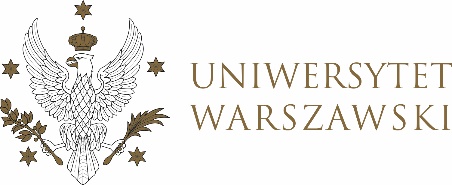 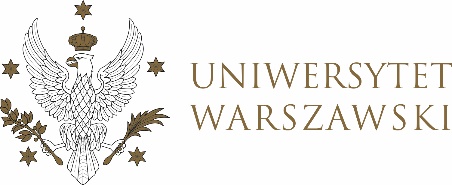 Poz. …UCHWAŁA NR 4
RADY DYDAKTYCZNEJ DLA KIERUNKÓW STUDIÓW KOMUNIKACJA MIĘDZYKULTUROWA – AZJA I AFRYKA, ORIENTAL STUDIES – INNER ASIA: MONGOLIAN AND TIBETAN STUDIES, ORIENTALISTYKA, ORIENTALISTYKA – AFRYKANISTYKA, ORIENTALISTYKA – ARABISTYKA, ORIENTALISTYKA – EGIPTOLOGIA, ORIENTALISTYKA – HEBRAISTYKA, ORIENTALISTYKA – INDOLOGIA, ORIENTALISTYKA – IRANISTYKA, ORIENTALISTYKA – JAPONISTYKA, ORIENTALISTYKA – KOREANISTYKA, ORIENTALISTYKA – KULTURA WSCHODU STAROŻYTNEGO, ORIENTALISTYKA – MONGOLISTYKA I TYBETOLOGIA, ORIENTALISTYKA – SINOLOGIA, ORIENTALISTYKA – TURKOLOGIAz dnia 25 maja 2021 r.w sprawie zaopiniowania kandydatury mgr Ingi Kotańskiej na stanowisko Koordynatora Wydziałowej Szkoły Języków WschodnichNa podstawie § 10 ust. 1 Załącznika do Zarządzenia Rektora UW nr 20 z dnia 29 stycznia 2020 r. w sprawie Regulaminu Wydziału Orientalistycznego (Monitor UW z 2020 r. poz. 53) rada dydaktyczna postanawia, co następuje:§ 1	Rada dydaktyczna opiniuje pozytywnie kandydaturę mgr Ingi Kotańskiej na stanowisko Koordynatora Wydziałowej Szkoły Języków Wschodnich.§ 2Uchwała wchodzi w życie z dniem podjęcia.Przewodnicząca Rady Dydaktycznej: M. Widy-Behiesse